TCSS 558: Applied Distributed Computing 			     Institute of TechnologyFall 2017					 	      University of Washington – Tacomahttp://faculty.washington.edu/wlloyd/courses/tcss558				     Instructor: Wes LloydAssignment 1Version 0.10Key Value Store – Client/ServerDue Date:	Friday November 10th, 2017 @ 11:59 pm, tentativeObjective	The purpose of assignment 1 is to build socket-based and/or remote-object based clients and servers.  For assignment 1 produce a program called “GenericNode”.  GenericNode will receive command arguments and then take on the role of a client or server for a basic Key-Value store.  The following operations should be supported:For the GenericNode program, the goal is to first implement a TCP client and server.  Then the GenericNode program should then be expanded to implement a client/server using one or both of the protocols: UDP (connection-less), and remote objects (RMI).  The end goal is to perform a performance comparison of the transaction execution time for at least two of the three protocols:  TCP, UDP, and RDP.  Students who submit a working GenericNode and performance comparison using all three protocols (TCP, UDP, and RMI) without significant errors will be eligible for up to 23% extra credit.The preferred implementation for assignment #1 is in Java 8.  Students are free to implement assignment #1 in C, C++, or Python if preferred.  Solutions in alternate languages must include documentation to describe how to operate the client and server in the alternate language.  All operations including setup must be explained.  Components must be deployed using server and client docker containers.  If the operation of any client or server functions (put, get, del, store, exit) is unclear, no credit will be granted for these operations.  Docker for Assignment #1All solutions must include a Server Dockerfile and a Client Dockerfile to support creating server and client containers.  Clients and servers must be able to communicate on the local subnetwork shared among containers of a single Docker host.  The client container will use the docker container private network IP address to facilitate communication with the server.   To support working with Docker containers, Dockerfiles for the client and server have been provided and can be downloaded here: (feel free to use these, or develop new Dockerfiles...)http://faculty.washington.edu/wlloyd/courses/tcss558/assignments/a1/a1_dockerfiles.tar.gzTo extract a tar gzip file use the command: (x for extract, z for unzip, f for file)tar xzf a1_dockerfiles.tar.gzThen cd into the individual docker_server or docker_client directories to build the docker images.The sample dockerfiles includes a placeholder GenericNode.jar Java class archive file.  For assignment #1, you’re to develop the GenericNode.jar which implements  clients and servers for TCP, UDP, and/or RMI.Inside the docker_server directory, a runserver.sh script has been provided.This script includes a command to start a server of one of the given types.When building your docker_server container, you should uncomment the specific server you’d like to run: TCP, UDP, or RMI.  Remove the “#”:Once running, to discover the internal IP address of your server running on a Docker host, use the following sequence:First, build the docker_server container:$ cd docker_server$ sudo docker build -t tcss558server .Sending build context to Docker daemon   5.12kBStep 1/7 : FROM ubuntu ---> ccc7a11d65b1Step 2/7 : RUN apt-get update ---> Using cache ---> 1413c1a1f91bStep 3/7 : RUN apt-get install -y default-jre ---> Using cache ---> b23e154d7af3Step 4/7 : RUN apt-get install -y net-tools ---> Using cache ---> 1d81d5652fc2Step 5/7 : COPY GenericNode.jar / ---> Using cache ---> f74d73c86c5cStep 6/7 : COPY runserver.sh / ---> Using cache ---> f23167bd7d09Step 7/7 : ENTRYPOINT /runserver.sh ---> Using cache ---> e921fbb5db7aSuccessfully built e921fbb5db7aSuccessfully tagged tcss558server:latestThen, run the docker container:$ sudo docker run -d --rm tcss558server1ad8abcb16cae530322464099487d028154a2452072e5e20f6007ff3e5f1a66dNow, grab (copy and paste) your unique CONTAINER ID.  The Name can also be used (here distracted hodgkin):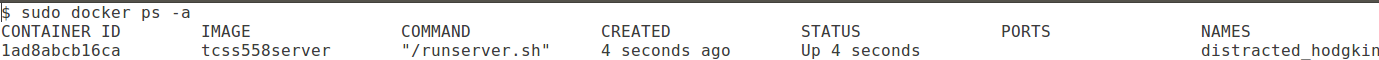 Next, execute bash interactively on this container $ sudo docker exec -it 1ad8abcb16ca bashThen, use the “ifconfig” command inside the container to query the local IP address:root@1ad8abcb16ca:/# ifconfigeth0      Link encap:Ethernet  HWaddr 02:42:ac:11:00:02            inet addr:172.17.0.2  Bcast:0.0.0.0  Mask:255.255.0.0          UP BROADCAST RUNNING MULTICAST  MTU:1500  Metric:1          RX packets:48 errors:0 dropped:0 overruns:0 frame:0          TX packets:0 errors:0 dropped:0 overruns:0 carrier:0          collisions:0 txqueuelen:0           RX bytes:6527 (6.5 KB)  TX bytes:0 (0.0 B)lo        Link encap:Local Loopback            inet addr:127.0.0.1  Mask:255.0.0.0          UP LOOPBACK RUNNING  MTU:65536  Metric:1          RX packets:0 errors:0 dropped:0 overruns:0 frame:0          TX packets:0 errors:0 dropped:0 overruns:0 carrier:0          collisions:0 txqueuelen:1           RX bytes:0 (0.0 B)  TX bytes:0 (0.0 B)It is recommended to develop clients and servers on a local machine, but then test the deployments to Docker containers before submitting.Running the serversServers should support the following syntax:#TCP Server (ts for TCP server)java -jar GenericNode.jar ts <server port number>#Example:java -jar GenericNode.jar ts 1234#UDP Server (us for UDP server)java -jar GenericNode.jar us <server port number>#Example:java -jar GenericNode.jar us 1234#RMI Server (rmis for RMI server)rmiregistry -J-Djava.class.path=GenericNode.jar &java -Djava.rmi.server.codebase=file:GenericNode.jar -cp GenericNode.jar genericnode.GenericNode rmisFor Assignment #1, you may optionally have your servers output debugging information.  But there are no formal output requirements for servers to generate output either to the console or to logfile(s).Help OutputWhen my GenericNode is run without parameters, I also produce the following help is produced.  It is optional to include the help message, but nice to do:Usage:Client:uc/tc <address> <port> put <key> <msg>  UDP/TCP CLIENT: Put an object into storeuc/tc <address> <port> get <key>  UDP/TCP CLIENT: Get an object from store by keyuc/tc <address> <port> del <key>  UDP/TCP CLIENT: Delete an object from store by keyuc/tc <address> <port> store  UDP/TCP CLIENT: Display object storeuc/tc <address> <port> exit  UDP/TCP CLIENT: Shutdown serverrmic <address> put <key> <msg>  RMI CLIENT: Put an object into storermic <address> get <key>  RMI CLIENT: Get an object from store by keyrmic <address> del <key>  RMI CLIENT: Delete an object from store by keyrmic <address> store  RMI CLIENT: Display object storermic <address> exit  RMI CLIENT: Shutdown serverServer:us/ts <port>  UDP/TCP/TCP-and-UDP SERVER: run server on <port>.tus <tcpport> <udpport>  TCP-and-UDP SERVER: run servers on <tcpport> and <udpport> sharing same key-value store.alls <tcpport> <udpport>  TCP, UDP, and RMI SERVER: run servers on <tcpport> and <udpport> sharing same key-value store.rmic  RMI Server.A nice feature to consider implementing for your GenericNode is to support the ability to launch multiple types of servers (TCP, UDP, RMI) to operate concurrently with the same back-end data store.  This feature is nice, not required, and there is no extra credit available for implementing it, but should be easy to do.RMI registryFor distributed objects in Java, clients discover what remote objects are available by communicating with a central RMI registry server.  The RMI registry allows servers to publish their list of hosted objects for discovery.  RMI follows a hybrid architecture using a centralized repository with distributed object servers.IMPORTANT:For assignment #1, run only one instance of the RMI registry.Once the RMI registry is started, a second instance cannot be started on the same network interface (i.e. eth0, network card).  The RMI registry locks down a PORT which can not be shared amongst multiple registry server instances.)For this reason, check first if an RMI registry is running:$ ps aux | grep rmiwlloyd    2017  0.0  0.0  14224   976 pts/24   S+   16:46   0:00 grep --color=auto rmiwlloyd    3912  0.0  0.2 11480904 79920 pts/19 Sl   Oct21   0:17 rmiregistry -J-Djava.class.path=GenericNode.jarwlloyd   29988  0.1  0.1 685408 55120 ?        Sl   Oct21   2:04 /usr/lib/gnome-terminal/gnome-terminal-server# Kill the existing RMI registry server, by specifying the PID of the# existing server to terminate:$ sudo kill 3912If you see rmi registry servers, you will want to KILL and restart them whenever restarting (i.e. redeploying) your RMI server:Testing the serversOnce the IP address of the server is discovered, point your client to this IP address and include the port number for TCP and UDP to support client/server interaction.  RMI by default does not require a port to be specified.Get, put, delete, store, and exit commands should be supported using each protocol developed.Please follow as closely as possible the output format shown below.Note that regardless of protocol the CLIENT output is essentially the same.TCP CLIENT TO SERVER INTERACTIONThe first parameter is “tc” for TCP client.The second parameter is the server IP address.The third parameter is the server port.Replace localhost with your server IP address.“1234” represents the service port.  The client and server allow the port number to be specified.  Replace with the port used.$ java -jar GenericNode.jar tc localhost 1234 put a 123server response:put key=a$ java -jar GenericNode.jar tc localhost 1234 put b 456server response:put key=b$ java -jar GenericNode.jar tc localhost 1234 get aserver response:get key=a get val=123$ java -jar GenericNode.jar tc localhost 1234 del aserver response:delete key=a$ java -jar GenericNode.jar tc localhost 1234 storeserver response:key:b:value:456:$ java -jar GenericNode.jar tc localhost 1234 exit<the server then exits>UDP CLIENT TO SERVER INTERACTIONThe first parameter is “uc” for UDP client.The second parameter is the server IP address.The third parameter is the server port.UDP SERVERS LISTEN ON PORT A, SHOULD SEND ON PORT A+1For example, if the UDP server listens on port 1234, it should respond on port 1235.$ java -jar GenericNode.jar uc localhost 1234 put a 123server response:put key=a$ java -jar GenericNode.jar uc localhost 1234 put b 456server response:put key=b$ java -jar GenericNode.jar uc localhost 1234 get aserver response:get key=a get val=123$ java -jar GenericNode.jar uc localhost 1234 del aserver response:delete key=a$ java -jar GenericNode.jar uc localhost 1234 storeserver response:key:b:value:456:$ java -jar GenericNode.jar uc localhost 1234 exit<the server then exits>RMI CLIENT TO SERVER INTERACTION$ java -jar GenericNode.jar rmic localhost put a 123server response:put key=a$ java -jar GenericNode.jar rmic localhost put b 456server response:put key=b$ java -jar GenericNode.jar rmic localhost get aserver response:get key=a get val=123$ java -jar GenericNode.jar rmic localhost del aserver response:delete key=a$ java -jar GenericNode.jar rmic localhost storeserver response:key:b:value:456:$ java -jar GenericNode.jar rmic localhost exitClosing client...RMI ReferencesThese RMI references may be helpful:https://docs.oracle.com/javase/8/docs/technotes/guides/rmi/codebase.htmlhttps://docs.oracle.com/javase/8/docs/technotes/guides/rmi/hello/hello-world.htmlhttps://docs.oracle.com/javase/tutorial/rmi/running.htmlTCP / UDP ReferencesThese may be helpful:https://systembash.com/a-simple-java-tcp-server-and-tcp-client/https://docs.oracle.com/javase/tutorial/networking/sockets/index.htmlhttps://docs.oracle.com/javase/tutorial/networking/datagrams/clientServer.htmlSuggested Integrated Development Environment (IDE) / Project Build FilesFor maximum potential for partial credit, students may submit their project as a Netbeans project created with the Netbeans IDE, Oracle’s Java IDE.  By providing projects as a Netbeans project, it will be possible for the grader to build your source and fix potential issues to support partial credit.  For example, a student may nearly have the code correct, but a small detail prevents operation.  If the grader can rapidly fix the code, a lot of partial credit may be awarded.Download Netbeans 8.2 here:https://netbeans.org/downloads/Alternatively, students not using Netbeans may submit all requisite project build files, as well as descriptive documentation which clearly states how code can be rebuilt.  If the grader is easily able to rebuild your projects, then there is higher potential for partial credit.If no build files are provided, and/or no subsequent documentation describing how to build your projects, it will not be possible to issue partial credit for functionality that is nearly complete with minor bugs.  In this case, only by reading the code will the grader attempt to issue partial credit if portions of the program do not work correctly.Testing Function and PerformanceTCP, UDP, and RMI test scripts have been posted online at:TCP:http://faculty.washington.edu/wlloyd/courses/tcss558/assignments/a1/bigtest_tc.shUDP:http://faculty.washington.edu/wlloyd/courses/tcss558/assignments/a1/bigtest_uc.shRMI:http://faculty.washington.edu/wlloyd/courses/tcss558/assignments/a1/bigtest_rc.shTo run these scripts, adjust the server and port BASH variables as needed to test your deployments.You can check that your server has worked on the script by counting the number of resulting lines in the key value store at the conclusion of the test script as follows:$java -jar GenericNode.jar rmic localhost store | wc -l$java -jar GenericNode.jar tc localhost 1234 store | wc -l$java -jar GenericNode.jar uc localhost 1234 store | wc -lAssuming no blank lines, the count should be 70.To obtain performance numbers of TCP, UDP, and/or RMI, run the scripts as follows:#TCPtime ../bigtest_tc.sh > /dev/null#UDPtime ../bigtest_uc.sh > /dev/null#RMItime ../bigtest_rc.sh > /dev/nullWith your submission, please create a PDF file created with Google Docs.Include in the file performance numbers obtained using the above tests as follows:Note the example times here are bogus. What to Submit To submit the assignment, teams should build a single tar gzip archive file that contains all project source code in a main project directory.  This could be the Netbeans project folder.  In the project directory there should be two directories for the Docker containers:  docker_server and docker_client.  The folders must be updated to include your GenericNode.jar file and they must support building a functioning TCP, UDP, and/or RMI server container. PDF files with performance results should be submitted as a separate file in Canvas.Grading RubricThis assignment will be scored out of 100 points, while as many as 123 points are possible.Functionality			63 points								5 points			TCP client/server put5 points			TCP client/server get5 points			TCP client/server del	5 points			TCP client/server store	1 point			TCP client/server exit5 points			UDP client/server put5 points			UDP client/server get5 points			UDP client/server del	5 points			UDP client/server store	1 point			UDP client/server exit5 points			RMI client/server put5 points			RMI client/server get5 points			RMI client/server del	5 points			RMI client/server store	1 point			RMI client/server exitMiscellaneous	60 points									10 points		Use of multiple server threads	10 points 		Key-value store synchronization10 points		Performance comparison using at least two protocols	10 points		Working docker containers10 points		Client/server interaction matches specification5 points		Coding style, code reuse among clients and servers5 points		Program compiles, instructions provided or Netbeans usedTeams (optional)Optionally, this programming assignment can be completed with two person teams.  If choosing to work in pairs, only one person should submit the team’s tar gzip project source archive file and the performance report PDF file to Canvas.Additionally, EACH member of a team should submit an effort report on team participation.  Effort reports are submitted INDEPENDENTLY and in confidence (i.e. not shared) by each team member.Effort reports are not used to directly numerically weight assignment grades.  Effort reports should be submitted as a PDF file named: “effort_report.pdf”.  Google Docs and recent versions of MS Word provide the ability to save or export a document in PDF format.  For assignment 0, the effort report should consist of a one-third to one-half page narrative description describing how the team members worked together to complete the assignment.  The description should include the following:Describe the key contributions made by each team member.Describe how working together was beneficial for completing the assignment.  This may include how the learning objectives of using EC2, Docker, Docker-machine, and haproxy were supported by the team effort.Comment on disadvantages and/or challenges for working together on the assignment.  This could be anything from group dynamics, to commute challenges, to faulty technology.At the bottom of the write-up provide an effort ranking from 0 to 100 for each team member.  Distribute a total of 100 points among both team members.  Identify team members using first and last name.  For example:John Doe	Research 65	Design 42	Coding 30	Testing  80Jane SmithResearch 35Design 58Coding 70Testing 20Team members may not share their effort reports, but should submit them independently in Canvas as a PDF file.   Failure of one or both members to submit the effort report will result in both members receiving NO GRADE on the assignment…   Disclaimer regarding pair programming:The purpose of TCSS 558 is for everyone to gain experience developing and working with distributed systems and requisite compute infrastructure.  Pair programming is provided as an opportunity to harness teamwork to tackle programming challenges.  But this does not mean that teams consist of one champion programmer, and a second observer simply watching the champion!  The tasks and challenges should be shared as equally as possible.Helpful Hints# Docker buildsudo docker build -t tcss558server .sudo docker build -t tcss558client .# Run docker container in the backgroundsudo docker run -d --rm tcss558serversudo docker run -d --rm tcss558client# Docker shell to a containersudo docker exec -it <container-id> bashTo display all containers running on a given docker node:docker ps -aTo stop a container:docker stop <container-id>For example:docker stop cd5a89bb7a98Also docker kill will kill a running container and docker rm will remove a container which has exited but is no longer running.Document History:v.10	Initial versionOperationDescriptionputput <key> <value>Put a value to the key-value store.  The key uniquely identifies the object to store.  A unique key maps to only one object which has a unique value.  If multiple clients write to the same key, writes should be synchronized.getget <key>Returns the value stored at <key>.deldel <key>Deletes the value stored at <key> from the key value store.storestorePrints the contents of the entire key-value store.  You may optionally truncate the output after returning 65,000 characters.  If the contents of the key value store exceed 65,000 bytes, the return should start with “TRIMMED:” followed by the content.exitExitWhen the exit command is sent by the client, the server is shutdown.# Dummy jar filejava -jar GenericNode.jar#TCP Server#java -jar GenericNode.jar ts 1234#UDP Server#java -jar GenericNode.jar us 1234#RMI Server#rmiregistry -J-Djava.class.path=GenericNode.jar &#java -Djava.rmi.server.codebase=file:GenericNode.jar -cp GenericNode.jar genericnode.GenericNode rmis# Assignment 1 Performance Comparison TCP, UDP, RMITCP	17.513sUDP	53.112sRMI	14.843s